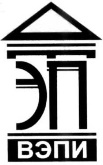 Автономная некоммерческая образовательная организациявысшего образования«Воронежский экономико-правовой институт»(АНОО ВО «ВЭПИ»)УТВЕРЖДЕНОПриказом АНОО ВО «ВЭПИ»от 06.02.2018 № 16-УРектор__________С.Л. Иголкин                                                                                                                                                              ПОЛОЖЕНИЕ 
О порядке размещения текстов 
выпускных квалификационных работ 
по образовательным программам высшего 
образования в электронно-библиотечной 
системе АНОО ВО «ВЭПИ»Настоящее Положение разработано в соответствии с Федеральным законом от 29.12.2012 № 273-ФЗ «Об образовании в Российской Федерации», приказом Минобрнауки России от 29.06.2015 № 636 «Об утверждении Порядка проведения государственной итоговой аттестации по образовательным программам высшего образования – программам бакалавриата, программам специалитета и программам магистратуры», приказом Минобрнауки России от 05.04.2017 № 301 «Об утверждении Порядка организации и осуществления образовательной деятельности по образовательным программам высшего образования – программам бакалавриата, программам специалитета, программам магистратуры», федеральными государственными образовательными стандартами высшего образования (далее – ФГОС ВО), Уставом Автономной некоммерческой образовательной организации высшего образования «Воронежский экономико-правовой институт» (далее – Институт).1. Общие положения1.1. Настоящее Положение регламентирует порядок размещения текстов выпускных квалификационных работ (далее – ВКР) по образовательным программам высшего образования – программам бакалавриата в электронно-библиотечной системе Института (далее – ЭБС Института).1.2. Размещение ВКР в ЭБС Института осуществляется в целях повышения качества организации образовательного процесса и формирования базы данных текстов ВКР.1.3. Тексты ВКР подлежат обязательному размещению в ЭБС Института после проверки на объем заимствования, в том числе содержательного, выявления неправомочных заимствований.1.4. Размещению в ЭБС Института подлежат электронные версии текстов успешно защищенных ВКР в формате *.pdf.1.5. Доступ лиц к текстам ВКР в ЭБС Института обеспечивается в соответствии с законодательством РФ, с учетом изъятия по решению правообладателя производственных, технических, экономических, организационных и других сведений, в том числе о результатах интеллектуальной деятельности в научно-технической сфере, о способах осуществления профессиональной деятельности, которые имеют действительную или потенциальную коммерческую ценность в силу неизвестности их третьим лицам. 1.6. В случае изъятия таких сведений в тексте ВКР, после заголовка главы, параграфа, пункта указывается: «Глава (параграф, пункт) изъята по причине содержания производственных / технических / экономических / организационных / других сведений (указать), в том числе о результатах интеллектуальной деятельности в научно-технической сфере, о способах осуществления профессиональной деятельности, которые имеют действительную или потенциальную коммерческую ценность в силу неизвестности их третьим лицам».1.7. Техническая и методическая поддержка работы ЭБС Института осуществляется отделом информационных технологий Института.1.8. Контроль своевременности размещения электронных версий текстов ВКР в ЭБС Института осуществляет начальник отдела информационных технологий (далее – ОИТ).2. Подготовка текста выпускной квалификационной работы 
к размещению в ЭБС Института2.1. ВКР входит в состав государственной итоговой аттестации обучающихся и является комплексной формой оценки уровня сформированности компетенций выпускника в соответствии с требованиями ФГОС ВО к результатам освоения программы бакалавриата.2.2. Обучающиеся, допущенные к защите ВКР, не позднее 14 дней до процедуры защиты ВКР предоставляют на выпускающую кафедру электронную версию текста ВКР в формате *.doc (*.docx) и *.pdf для последующего размещения в ЭБС Института.2.3. Обучающийся несет ответственность за своевременное и качественное предоставление текстов ВКР и документов к ней на выпускающую кафедру. Текстовые материалы и изображения (рисунки, карты, схемы, таблицы, фотографии и т.п.) должны быть качественными, четкими, легко читаемыми. В работе не должно быть пустых страниц, порядок следования глав и отдельных частей ВКР должен соответствовать печатной версии.2.4. Ответственный за размещение текстов ВКР в ЭБС Института назначается приказом ректора по представлению начальника отдела информационных технологий.3. Порядок размещение текстов ВКР в ЭБС Института3.1. Электронные версии текстов ВКР обучающихся, успешно прошедших государственную итоговую аттестацию (итоговую аттестацию), с сопроводительными документами передаются в отдел информационных технологий Института.3.2. Названия файлов текста ВКР и документов к ней, предоставляемых для размещения в ЭБС Института, должны содержать:3.2.1. Признак файла:3.2.1.1. Для текста ВКР – VKR;3.2.1.2. Для отзыва руководителя – Otzyv;3.2.1.3. Для отчета о проверке текста ВКР на объем заимствований в системе «Антиплагиат» - Antiplagiat.3.2.2. Код направления подготовки;3.2.3. Направленность (профиль) образовательной программы;3.2.4. Фамилию и инициалы обучающегося;3.2.5. Год защиты выпускной квалификационной работы.3.3. В названии файлов используются латинские буквы, элементы названия отделяются друг от друга нижним подчеркиванием, направление подготовки, направленность (профиль) и фамилия с инициалами – знаком «дефис»: VKR_40.03.01-Ug-IvanovAP_2017.pdf (Выпускная квалификационная работа по направлению подготовки 40.03.01 «Юриспруденция», направленность (профиль) – Уголовно-правовая, обучающегося Иванова Алексея Павловича, год защиты ВКР – 2017).3.4. Сотрудники ОИТ размещают электронные версии текстов ВКР в ЭБС Института в течение десяти дней с момента защиты выпускных квалификационных работ.4. Порядок хранения ВКР в ЭБС Института4.1. Размещенные в ЭБС Института электронные версии текстов ВКР хранятся в течение 5 лет.4.2. По истечении срока хранения информация о ВКР и прикрепленные файлы удаляются из ЭБС Института ответственным лицом отдела информационных технологий Института. Акт об исключении ВКР из ЭБС Института заверяется начальником отдела информационных технологий и заведующим выпускающей кафедрой и передается в архив Института.Проректор 
по учебно-методической работе 	А.Ю. Жильников